ای نيّر نورانی جناب سينا رجای ذکر شما نمود و حال آن…حضرت عبدالبهاءاصلی فارسی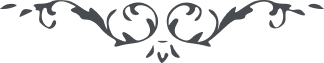 ١٦٣ ای نيّر نورانی جناب سينا رجای ذکر شما نمود و حال آن که دائماً در نزد اين عبد مذکوری و در انجمن الهی معروف و مشهور احتياج به ذکر ظاهری نه ولی چه نمايم جناب سينا چنين امر ميفرمايد من نيز آرزويم چنين که مطيع اوامر بندگان جمال مبارک باشم و اين اطاعت چقدر شيرين است و اين خضوع و خشوع و محويّت چقدر حلاوت دارد به جان عزيزت قسم که هر وقت اطاعت نفسی از احبّای الهی نمايم مدّتی فرح و سرور دارم. اين حرفهای متفرّقه بود آنچه مختصر و مفيد است اين است که آن جناب به جان و دل بکوشيد که روز به روز الفت و اتّحاد احبّا ازدياد يابد و تا توانيد مجامع تعليم را گرم نمائيد که ياران روحانی در نهايت حکمت و کاردانی به نشر نفحات الهی پردازند و عليک التّحيّة و الثّناء**.** 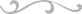 